关于开展《庆祝“三八”国际劳动妇女节活动的通知》各分工会： 2021年是中国共产党百年华诞，是陕西奋力实现追赶超越的关键之年和奋进“十四五”的开局之年。西安科技大学学广大女职工站在新时期的起点，共同迎来第111个“三八”国际劳动妇女节。为做好庆祝“三八”活动相关工作,团结动员广大女职工听党话、跟党走，奋力谱写陕西新时代追赶超越新篇章，校工会女工委将开展“巾帼言志——建党百年展芳华，凝心聚力再出发”系列活动。现将有关事项通知如下： 一、活动主题以“巾帼言志——建党百年展芳华，凝心聚力再出发”为主题，宣传贯彻落实党的十九届五中全会精神，深刻领会习近平总书记来陕考察重要讲话与在全国劳动模范和先进工作者表彰大会上的重要讲话的深刻内涵，号召我校广大女职工建功“十四五”，巾帼心向党。及时挖掘、大力宣传女职工在全面建成小康社会与推动陕西经济建设与社会发展中的风采。二、活动内容（一）组织开展“我想对党说句话”百幅先进女职工海报征集活动。回首百年巨变，中国共产党领导中国人民从站起来到富起来强起来，没有共产党就没有新中国。以习近平同志为核心的党中央不忘初心、牢记使命，团结带领全国各族人民砥砺前行、开拓创新，奋发有为推进党和国家各项事业，战胜各种风险挑战，中国特色社会主义的航船继续乘风破浪、坚毅前行。今年正值建党100周年之际，广大女职工身处蒸蒸日上的新时代，面向越来越红火的美好前程，由衷礼赞伟大的祖国和共产党，千言万语汇聚成“我想对党说句话”。今年我校女工委将举办百幅先进女职工海报展示（参与方式见附件1），展现女职工听党话跟党走、立足岗位建新功的风采，进一步激发广大女职工爱党爱国爱社会主义的深厚情怀，各分工会要广泛动员、积极组织本单位女职工参与到此次展示活动中去。（二）组织开展“说出我的故事”女职工爱岗敬业主题征文活动。近年来，我校女职工以强烈的历史使命感和高度的主人翁精神，积极参与、忠实履责，涌现出了一批爱岗敬业、勇挑重担、无私奉献的先进集体和个人，她们用劳动体现价值、展现风采，为国家建设作出重要贡献，奋斗中的每个人都了不起！中国梦也是广大女职工的劳动梦、成长梦、奋斗梦。为激励我校女职工干一行爱一行、钻一行精一行，进一步弘扬劳模精神、劳动精神、工匠精神，今年将开展“说出我的故事”女职工爱岗敬业主题征文活动（参与方式见附件2），鼓舞广大女职工用爱岗敬业、辛勤劳动实现人生梦想。 三、活动要求（一）加强组织领导。要高度重视此项工作，结合本单位工作特点和实际情况开展。（二）强化担当作为。要把开展“三八”活动与在“十四五”开局之年迈好第一步相结合，与庆祝中国共产党建党100周年相结合，激励女职工立足岗位、勇于担当，凝聚起女职工团结一心的巾帼力量。（三）加大宣传力度。“三八”期间，各分工会大力宣传广大女职工爱岗敬业、争创一流的风采与贡献，展现在推动追赶超越新篇章的大局中广大女职工的巾帼风采，并及时上报本单位活动开展情况。 请各单位于3月8日18点前将本单位开展“三八”国际劳动妇女节特色庆祝活动情况（图片+文字说明，图片要求像素较高，且不要添加在word文档里）上报校工会。联系人：施楠；联系电话：029-83856309；电子邮箱：329048412@qq.com。西安科技大学校工会女工委二〇二一年二月二十七日附件1 “我想对党说句话”百幅先进女职工海报征集活动参与方式依托“陕西工会”APP、“陕西工会”微信公众号，开展“我想对党说句话”百幅先进女职工海报展示活动。各分工会要动员本单位女职工积极下载“陕西工会”APP和关注“陕西工会”微信公众号，为自己喜爱的海报投票，同时女职工也可以自行选择海报模板，上传个人照片及饱含深情的一句话，生成个人专属海报，让每位女职工都有机会表达心向党、爱祖国的情怀。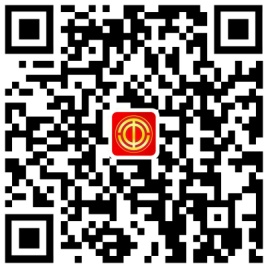 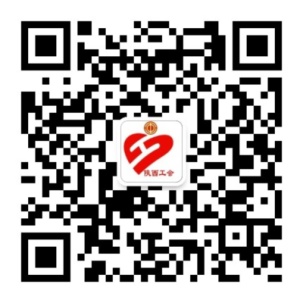      （陕西工会APP二维码）       （陕西工会微信公众号二维码）附件2“说出我的故事”女职工爱岗敬业主题征文活动参与方式 “说出我的故事”女职工爱岗敬业主题征文活动作者限女性，题目自拟，体裁不限。作品要求主题鲜明，结构完整，文字优美，文通句顺、标点符号使用准确规范，字数控制在1000—2500字，以附件形式上传，格式为word或wps文档。各单位统一收集报送电子版。征文活动于4月23日截稿，并将优秀稿件报送省总女职委，最终评选一等奖、二等奖、三等奖和优秀奖等作品若干。